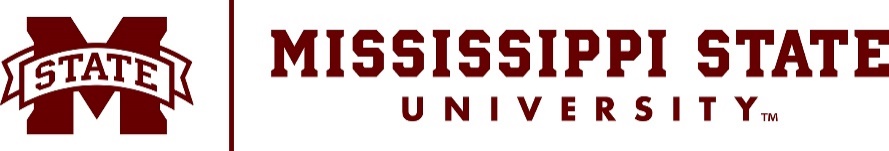 INVITATION FOR BIDS
OFFICE OF PROCUREMENT & CONTRACTSINSTRUCTIONS FOR BIDDERS
Sealed bids will be received in the Office of Procurement & Contracts, Mississippi State University, for the purchase of the items listed herein.  
All bids must be received in the Office of Procurement & Contracts on or before the bid opening time and date listed herein. Delivery of bids must be during normal working hours, 8:00 a.m. to 5:00 p.m. CST, except on weekends and holidays when no delivery is possible.  
Bidders shall submit their bids either electronically or in a sealed envelope. To submit electronically, follow the instructions below.  Bids CANNOT be emailed. Sealed bids should include the bid number on the face of the envelope as well as the bidders’ name and address.   Bids should be sent to: 245 Barr Avenue, 610 McArthur Hall, Mississippi State, MS  39762.At this time we only accept non-ITS bids electronically.  For electronic submission of bids, go to: portal.magic.ms.gov. 
and use the RFX number on the next page as your reference number. All questions regarding this bid should be directed to the Office of Procurement & Contracts at 662-325-2550.TERMS AND CONDITIONS
All bids should be bid “FOB Destination” 
Bidders must comply with all rules, regulations, and statutes relating to purchasing in the State of Mississippi, in addition to the requirements on this form. General Bid Terms and Conditions can be found here: https://www.procurement.msstate.edu/procurement/bids/Bid_General_Terms_May_2019_V2.pdf
Any contract resulting from this Invitation for Bid shall be in substantial compliance with Mississippi State University’s Standard Contract Addendum: https://www.procurement.msstate.edu/contracts/standardaddendum.pdfBid Number/RFX Number:  23-43/RFX #3160005792
Opening Date:  April 19, 2023 @2:00 p.m.
Description:  2023 Dump TruckVendor Name:  ______________________________________________________
Vendor Address: _____________________________________________________
Telephone Number: __________________________________________________
Days the Offer is Firm: ________________________________________________
Authorized Signature: ________________________________________________	        Name: _____________________________________________________________	                       Title: ______________________________________________________________

2023 year model dump truck with a 7/8 yard bed, see minimum specs below;TRUCK MUST BE WHITE IN COLOR DIESEL ENGINE HORSE POWER 260 DIESEL ENGINE TORGUE 650GVWR 33,000 POUNDSPAYLOAD CAPACITY 23,500 POUNDS SINGLE REAR AXLE 23,000 POUNDS AIR BRAKES WITH 2 TANKS TILT AND TELESCOPING STEERING WHEELCIGAR LIGHTER/12VOLT POWER OUTLETAM/FM RADIOHEATER AND AIR CONDITIONERTILTING FRONT ENDDRIVER AND PASSENGER SEATINGAIR SUSPENSION CABTOW HOOKS ON THE FRONTALLISON MANUAL TRANSMISSION WITH PTO PROVISIONHAND CONTROL THROTTLE11R22.5 TIRES WITH A LOAD RANGE OF G30 TON PINTLE HITCHGLAD HANDS ON REAR OF TRUCKD- RINGS ON THE REAR OF TRUCK7 PIN RV STYLE ELECTICAL HOOK UPDUMP BED MUST BE AT LEAST 10 FOOT LONG 7/8 YARDS CAPACITY85CC GEAR PUMP PTO OVER HYDRAULICS 32 INCH MINIMUM SIDE WALLS WITH VERTICLE BRACING 3/16 STEEL FLOORFULL WIDTH CAB SHIELD AIR OPERATED TAIL GATEELCTRIC/MANUAL TARP COVER FOR BED DUMP BED CAN BE BLACK IN COLORItemQuantityDescriptionUnit PriceTotal Price112023 Dump Truck